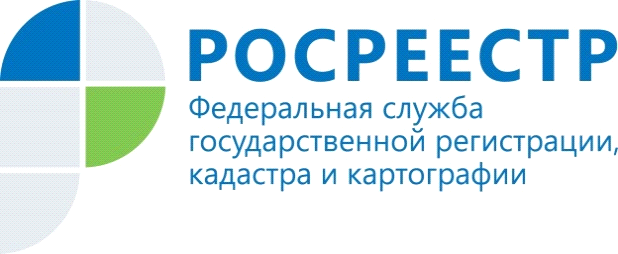 В Кадастровой палате пройдет горячая линия на тему: «Вопросы государственного кадастрового учета земельных участков»16 декабря 2022 года начальник отдела обработки документов и обеспечения учетных действий №1 Кадастровой палаты по Курганской области Юлия Гордиевских бесплатно ответит на вопросы граждан по кадастровому учету земельных участков.Консультации пройдут с 10:30 до 12:00 часов по телефону: 8 (3522) 42-70-01 (доб. 2055).Также напоминаем, что филиал на постоянной основе осуществляет платные информационные, справочные, аналитические и консультационные услуги. Записаться вы можете на нашем сайте kadastr.ru в разделе сервисы и услуги, по телефону 8 (3522) 42-70-02 или по адресу: г. Курган, ул. Ленина, 40.С уважением,Пресс-служба Кадастровой палаты по Курганской областиТел.8(3522) 42-70-01 доб. 2068E-mail: press@45.каdаstr.ru